A1, A2, B1, B2Οδηγίες για τη συμπλήρωση της αίτησης και για τα επισυναπτόμενα δικαιολογητικά.Αίτηση για χορήγηση ειδικής αθλητικής αναγνώρισης του Δ.Σ. του σωματείου προς τη Γ.Γ.Α., στην οποία θα προσδιορίζεται το άθλημα ή ο κλάδος άθλησης για το οποίο αιτείται την αναγνώριση.  Η αίτηση να είναι υπογραμμένη από τον Πρόεδρο και τον Γενικό Γραμματέα, να φέρει τη σφραγίδα του σωματείου και να περιλαμβάνει τα ακόλουθα:	Στοιχεία σωματείου: Επωνυμία (Ολογράφως, σύμφωνα με το ισχύον καταστατικό), Πλήρη ταχυδρομική διεύθυνση του σωματείου και ταχυδρομικό κώδικα, Τηλέφωνο, Email, Υπεύθυνο Επικοινωνίας, η ιδιότητά του στο σωματείο και το τηλέφωνο επικοινωνίας του, ΑΦΜ και ΔΟΥ του σωματείου. 	Τα αθλήματα για τα οποία το σωματείο αιτείται την ειδική αθλητική αναγνώριση, ή εάν πρόκειται για σωματείο ΑμεΑ την Ομοσπονδία/ες, της οποίας το άθλημα/τα καλλιεργεί και αιτείται την ειδική αθλητική αναγνώριση.	Πληροφοριακά Στοιχεία Σωματείου: • Έτος Εγγραφής του σωματείου στο αρμόδιο Δικαστήριο (Πρωτοδικείο/Ειρηνοδικείο), • Κωδικός Γ.Γ.Α.: εφόσον έχει ήδη ειδική αθλητική αναγνώριση ή είχε αναγνωριστεί ως φίλαθλο, σημειώνεται ο τετραψήφιος κωδικός του και στον πίνακα τα αθλήματα για τα οποία έχει λάβει την αναγνώριση ή την βεβαίωση ειδικής αθλητικής αναγνώρισης, ο αριθμός πρωτοκόλλου και ημερομηνία. Για σωματεία ΑμεΑ σημειώνεται ο τετραψήφιος κωδικός του σωματείου και στον πίνακα η Ομοσπονδία/ες για τα αθλήματα της οποίας έχει λάβει την αναγνώριση ή την βεβαίωση ειδικής αθλητικής αναγνώρισης, ο αριθμός πρωτοκόλλου και η ημερομηνία.  • Αριθμός Απόφασης και Ημερομηνία Ιδρυτικού Καταστατικού• Αριθμός και Ημερομηνία Έκδοσης του Πρόσφατου Πιστοποιητικού Μεταβολών.	Στοιχεία Διοικητικού Συμβουλίου: • Ημερομηνία τελευταίας εκλογικής Γενικής Συνέλευσης • Αριθμό Πρωτοκόλλου και Ημερομηνία του εγγράφου σύμφωνα με το οποίο διορίστηκε Δικαστικός Αντιπρόσωπος για τις αρχαιρεσίες του σωματείου εφόσον αυτές διεξήχθησαν μετά τις 23/11/2019• Αριθμό μελών Δ.Σ. και διάρκεια θητείας Δ.Σ. σύμφωνα με το ισχύον καταστατικό• Ημερομηνία Συγκρότησης του ασκούντος τη διοίκηση κατά το χρόνο υποβολής της αίτησης Δ.Σ. και ημερομηνία λήξης της θητείας του• Το ονοματεπώνυμο, το τηλέφωνο, το email και την ιδιότητα όλων των μελών του Δ.Σ.	Στοιχεία Προπονητών: Κωδικό Μητρώου Γ.Γ.Α, Ονοματεπώνυμο, Άθλημα, Κατηγορία, Αριθμό Πρωτοκόλλου και Ημερομηνία έκδοσης της άδειας κάθε προπονητή που απασχολεί το σωματείο.Αντίγραφο πρακτικού συγκρότησης του ασκούντος τη διοίκηση κατά το χρόνο υποβολής της αίτησης Δ.Σ. του σωματείου, υπογραμμένο από τον Πρόεδρο και τον Γενικό Γραμματέα, με σφραγίδα του σωματείου και, εφόσον οι εκλογές του σωματείου διενεργήθηκαν μετά τις 23/11/2019, αντίγραφο του εγγράφου διορισμού του Δικαστικού Αντιπροσώπου από τον οικείο Δικηγορικό Σύλλογο, για την τέλεση των αρχαιρεσιών του σωματείου. Επικυρωμένο Αντίγραφο του ισχύοντος καταστατικού του σωματείου. Το καταστατικό να φέρει σφραγίδα του αρμόδιου Δικαστηρίου με τα στοιχεία της απόφασης και της καταχώρησης του σωματείου, ή να συνοδεύεται από την αντίστοιχη Απόφαση του αρμόδιου Δικαστηρίου. Επικυρώνεται από το αρμόδιο Δικαστήριο ή από Δικηγόρο.Πρόσφατο Πιστοποιητικό Μεταβολών του αρμόδιου Δικαστηρίου.Πρόσφατη βεβαίωση της οικείας Περιφέρειας ότι έχουν θεωρηθεί και τηρούνται τα προβλεπόμενα από το ν. 2725/99 όπως τροποποιήθηκε και ισχύει, βιβλία.Πρόσφατη Βεβαίωση της οικείας αθλητικής ομοσπονδίας ή ένωσης, στην οποία να βεβαιώνεται ότι:Για τα ομαδικά αθλήματα (Υπόδειγμα Ι):Το σωματείο (αναγράφονται τα στοιχεία του σωματείου: επωνυμία, ΑΦΜ, αριθμός μητρώου ομοσπονδίας, κωδικός Γ.Γ.Α.) αποτελεί μέλος της, καθώς και η ημερομηνία εγγραφής του σωματείου στην ομοσπονδία ή ένωση και το άθλημα που καλλιεργεί το σωματείο.Δηλώνονται οι κατηγορίες στις οποίες αγωνίζεται το σωματείο σε σχετικό πίνακα.Για τα ατομικά αθλήματα (Υπόδειγμα ΙΙ):Το σωματείο (αναγράφονται τα στοιχεία του σωματείου: επωνυμία, ΑΦΜ, αριθμός μητρώου ομοσπονδίας, κωδικός Γ.Γ.Α.) αποτελεί μέλος της, καθώς και η ημερομηνία εγγραφής του σωματείου στην ομοσπονδία ή ένωση και το άθλημα που καλλιεργεί το σωματείο.Δηλώνεται ο συνολικός αριθμός των αθλητών/τριών του σωματείου και το πλήθος των ανήλικων (κάτω των 18 ετών) εξ αυτών αθλητών/τριών.Για τα σωματεία ΑμεΑ (Υπόδειγμα ΙΙΙ):Το σωματείο (αναγράφονται τα στοιχεία του σωματείου: επωνυμία, ΑΦΜ, αριθμός μητρώου ομοσπονδίας, κωδικός Γ.Γ.Α.) αποτελεί μέλος της, καθώς και η ημερομηνία εγγραφής του σωματείου στην ομοσπονδία ή ένωση και το άθλημα που καλλιεργεί το σωματείο.Δηλώνεται ο αριθμός των αθλητών του σωματείου ανά άθλημα, καθώς και το πλήθος των ανήλικων (κάτω των 18 ετών) εξ αυτών αθλητών/τριών, προκειμένου για ατομικό άθλημα και ο ελάχιστος αριθμός  αθλητών βάσει των κανονισμών του αθλήματος για συμμετοχή σε αγώνες προκειμένου για ομαδικό άθλημα.Πίνακα προπονητών που απασχολούνται ανά άθλημα, υποχρεωτικά συμπληρωμένο όπου απαιτείται, στον οποίο θα αναγράφονται ο Κωδικός Μητρώου Προπονητή της Γ.Γ.Α., το ονοματεπώνυμο, το άθλημα για το οποίο έχει άδεια άσκησης επαγγέλματος, την κατηγορία, τον αριθμό πρωτοκόλλου και την ημερομηνία έκδοσης της άδειας από τη Γ.Γ.Α. Ο πίνακας θα συνοδεύεται από Αντίγραφο/α της απαιτούμενης εκ του νόμου σύμβασης σωματείου–προπονητή(ων), δηλαδή το αντίγραφο της αναγγελίας πρόσληψης (Έντυπο 3 από ΕΡΓΑΝΗ), προκειμένου για μισθωτή εργασία, ή από την έναρξη επιτηδεύματος, το ιδιωτικό συμφωνητικό και την ανάρτηση του Ιδιωτικού Συμφωνητικού στο taxisnet,  προκειμένου για ελεύθερο επαγγελματία. Συμβάσεις χωρίς αμοιβή δεν γίνονται αποδεκτές.ΥΠΟΔΕΙΓΜΑ ΙΥΠΟΔΕΙΓΜΑ ΒΕΒΑΙΩΣΗΣ ΟΜΟΣΠΟΝΔΙΑΣ/ΕΝΩΣΗΣ(για ομαδικό άθλημα)ΟΜΟΣΠΟΝΔΙΑ / ΕΝΩΣΗ						Ημερ.								             Αρ. Πρωτ.:ΒΕΒΑΙΩΣΗ Βεβαιώνουμε ότι το σωματείο με την επωνυμία «………………………………………………………………………………………………………………………….» με ΑΦΜ …………………………, αριθμό μητρώου ομοσπονδίας …………….. και κωδικό Γ.Γ.Α. ………….., είναι μέλος της Ομοσπονδίας/Ένωσης από …….………… (ημερομηνία) έως σήμερα και παρουσιάζει δραστηριότητα στο άθλημα …………………..………...Οι ομάδες του ανωτέρω σωματείου, κατά την τρέχουσα αγωνιστική περίοδο, αγωνίζονται:         Ο Πρόεδρος				Ο Γενικός ΓραμματέαςΥΠΟΔΕΙΓΜΑ ΙΙΥΠΟΔΕΙΓΜΑ ΒΕΒΑΙΩΣΗΣ ΟΜΟΣΠΟΝΔΙΑΣ/ΕΝΩΣΗΣ(για ατομικό άθλημα)ΟΜΟΣΠΟΝΔΙΑ / ΕΝΩΣΗ						Ημερ.								Αριθμ. Πρωτ.:ΒΕΒΑΙΩΣΗ Βεβαιώνουμε ότι το σωματείο με την επωνυμία «…………………………………………………………………………………………………………………………………..…….………..» με ΑΦΜ …………..….………, αριθμό μητρώου Ομοσπονδίας ……………. και αριθμό Μητρώου Γ.Γ.Α. ………… είναι μέλος της Ομοσπονδίας/Ένωσης από ………………… (ημερομηνία) έως σήμερα και παρουσιάζει δραστηριότητα στο άθλημα …………………..……….  Κατά την τρέχουσα αγωνιστική περίοδο το σωματείο έχει στη δύναμή του:Σύνολο Αθλητών :………..………		εκ των οποίων κάτω των 18 : ………………………Ο Πρόεδρος						Ο Γενικός ΓραμματέαςΥΠΟΔΕΙΓΜΑ ΙΙΙΥΠΟΔΕΙΓΜΑ ΒΕΒΑΙΩΣΗΣ ΟΜΟΣΠΟΝΔΙΑΣ (για σωματεία ΑμεΑ)ΟΜΟΣΠΟΝΔΙΑ									Ημερ.										Αριθμ. Πρωτ.:ΒΕΒΑΙΩΣΗ Βεβαιώνουμε ότι το σωματείο με την επωνυμία «…………………………………………………………………………………………………………………………………..…….………..» με ΑΦΜ …………..….………, αριθμό μητρώου Ομοσπονδίας ……………. και αριθμό Μητρώου Γ.Γ.Α. ………… είναι μέλος της Ομοσπονδίας από ………………… (ημερομηνία) έως σήμερα και παρουσιάζει δραστηριότητα στα κάτωθι αθλήματα που καλλιεργεί η Ομοσπονδία:Ο Πρόεδρος						Ο Γενικός ΓραμματέαςΥΠΟΔΕΙΓΜΑ IV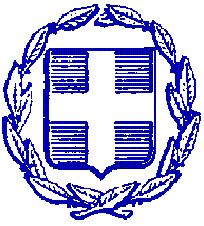 ΥΠΕΥΘΥΝΗ ΔΗΛΩΣΗ(Άρθρο 8 Ν. 1599/1986)Με ατομική μου ευθύνη και γνωρίζοντας τις κυρώσεις (2)  που προβλέπονται από τις διατάξεις της παρ. 6 του άρθρου 22 του Ν. 1599/1986, δηλώνω ως Πρόεδρος του σωματείου με την επωνυμία………………………………………………………………………………………….……………………. ,ότι α) το σωματείο είναι μέλος της οικείας Ένωσης/Ομοσπονδίας και β) δεν χορηγήθηκε βεβαίωση, ούτε δόθηκε κάποια άλλη απάντηση στην υποβληθείσα από ……………….. αίτηση του σωματείου, από την οικεία ομοσπονδία, εντός της προβλεπόμενης εκ του ν.4726/2020 (Άρθρο 3, παρ.1α) προθεσμίας των δέκα (10) ημερών, δηλαδή έως ……………………….. (ημερομηνία).Ημερομηνία …………….……….20….										  Ο-Η Δηλ.										(Υπογραφή)Αναγράφεται ολογράφως.Όποιος εν γνώσει του δηλώνει ψευδή γεγονότα ή αρνείται ή αποκρύπτει τα αληθινά με έγγραφη υπεύθυνη δήλωση του άρθρου 8 τιμωρείται με φυλάκιση τουλάχιστον τριών μηνών. Εάν ο υπαίτιος αυτών των πράξεων σκόπευε να προσπορίσει στον εαυτόν του ή σε άλλον περιουσιακό όφελος βλάπτοντας τρίτον ή σκόπευε να βλάψει άλλον, τιμωρείται με κάθειρξη μέχρι 10 ετών.ΑΓΩΝΙΣΤΙΚΗ ΚΑΤΗΓΟΡΙΑ(σημειώστε Χ αντίστοιχα)ΑΓΩΝΙΣΤΙΚΗ ΚΑΤΗΓΟΡΙΑ(σημειώστε Χ αντίστοιχα)ΑΓΩΝΙΣΤΙΚΗ ΚΑΤΗΓΟΡΙΑ(σημειώστε Χ αντίστοιχα)ΑΓΩΝΙΣΤΙΚΗ ΚΑΤΗΓΟΡΙΑ(σημειώστε Χ αντίστοιχα)ΟΜΑΔΕΣ/ΗΛΙΚΙΑΚΕΣ ΚΑΤΗΓΟΡΙΕΣΕΘΝΙΚΗ ΚΑΤΗΓΟΡΙΑΑΝΩΤΑΤΗ Ή ΜΟΝΑΔΙΚΗ ΤΟΠΙΚΗ ΚΑΤΗΓΟΡΙΑΦΑΣΕΙΣ ΠΑΝΕΛΛΗΝΙΟΥ ΠΡΩΤΑΘΛΗΜΑΤΟΣ ΣΕ ΤΟΠΙΚΟ ΕΠΙΠΕΔΟΠΕΡΙΦΕΡΕΙΑΚΑ ΠΡΩΤΑΘΛΗΜΑΤΑΑΘΛΗΜΑΑΡΙΘΜΟΣ ΑΘΛΗΤΩΝ ΣΩΜΑΤΕΙΟΥ ΑΝΑ ΑΘΛΗΜΑΑΡΙΘΜΟΣ ΑΝΗΛΙΚΩΝ ΑΘΛΗΤΩΝ ΣΩΜΑΤΕΙΟΥ (ΑΤΟΜΙΚΟ ΑΘΛΗΜΑ)ΕΛΑΧΙΣΤΟΣ ΑΡΙΘΜΟΣ ΑΘΛΗΤΩΝ ΒΑΣΕΙ ΤΩΝ ΚΑΝΟΝΙΣΜΩΝ ΤΟΥ ΑΘΛΗΜΑΤΟΣ ΓΙΑ ΣΥΜΜΕΤΟΧΗ ΣΕ ΑΓΩΝΕΣ (ΟΜΑΔΙΚΟ ΑΘΛΗΜΑ)Η ακρίβεια των στοιχείων που υποβάλλονται με αυτή τη δήλωση μπορεί να ελεγχθεί με βάση το αρχείο άλλων υπηρεσιών (άρθρο 9 παρ. 4 Ν. 1599/1986)ΠΡΟΣ :ΥΠΟΥΡΓΕΙΟ ΠΟΛΙΤΙΣΜΟΥ ΚΑΙ ΑΘΛΗΤΙΣΜΟΥΓΕΝΙΚΗ ΓΡΑΜΜΑΤΕΙΑ ΑΘΛΗΤΙΣΜΟΥΥΠΟΥΡΓΕΙΟ ΠΟΛΙΤΙΣΜΟΥ ΚΑΙ ΑΘΛΗΤΙΣΜΟΥΓΕΝΙΚΗ ΓΡΑΜΜΑΤΕΙΑ ΑΘΛΗΤΙΣΜΟΥΥΠΟΥΡΓΕΙΟ ΠΟΛΙΤΙΣΜΟΥ ΚΑΙ ΑΘΛΗΤΙΣΜΟΥΓΕΝΙΚΗ ΓΡΑΜΜΑΤΕΙΑ ΑΘΛΗΤΙΣΜΟΥΥΠΟΥΡΓΕΙΟ ΠΟΛΙΤΙΣΜΟΥ ΚΑΙ ΑΘΛΗΤΙΣΜΟΥΓΕΝΙΚΗ ΓΡΑΜΜΑΤΕΙΑ ΑΘΛΗΤΙΣΜΟΥΥΠΟΥΡΓΕΙΟ ΠΟΛΙΤΙΣΜΟΥ ΚΑΙ ΑΘΛΗΤΙΣΜΟΥΓΕΝΙΚΗ ΓΡΑΜΜΑΤΕΙΑ ΑΘΛΗΤΙΣΜΟΥΥΠΟΥΡΓΕΙΟ ΠΟΛΙΤΙΣΜΟΥ ΚΑΙ ΑΘΛΗΤΙΣΜΟΥΓΕΝΙΚΗ ΓΡΑΜΜΑΤΕΙΑ ΑΘΛΗΤΙΣΜΟΥΥΠΟΥΡΓΕΙΟ ΠΟΛΙΤΙΣΜΟΥ ΚΑΙ ΑΘΛΗΤΙΣΜΟΥΓΕΝΙΚΗ ΓΡΑΜΜΑΤΕΙΑ ΑΘΛΗΤΙΣΜΟΥΥΠΟΥΡΓΕΙΟ ΠΟΛΙΤΙΣΜΟΥ ΚΑΙ ΑΘΛΗΤΙΣΜΟΥΓΕΝΙΚΗ ΓΡΑΜΜΑΤΕΙΑ ΑΘΛΗΤΙΣΜΟΥΥΠΟΥΡΓΕΙΟ ΠΟΛΙΤΙΣΜΟΥ ΚΑΙ ΑΘΛΗΤΙΣΜΟΥΓΕΝΙΚΗ ΓΡΑΜΜΑΤΕΙΑ ΑΘΛΗΤΙΣΜΟΥΥΠΟΥΡΓΕΙΟ ΠΟΛΙΤΙΣΜΟΥ ΚΑΙ ΑΘΛΗΤΙΣΜΟΥΓΕΝΙΚΗ ΓΡΑΜΜΑΤΕΙΑ ΑΘΛΗΤΙΣΜΟΥΥΠΟΥΡΓΕΙΟ ΠΟΛΙΤΙΣΜΟΥ ΚΑΙ ΑΘΛΗΤΙΣΜΟΥΓΕΝΙΚΗ ΓΡΑΜΜΑΤΕΙΑ ΑΘΛΗΤΙΣΜΟΥΥΠΟΥΡΓΕΙΟ ΠΟΛΙΤΙΣΜΟΥ ΚΑΙ ΑΘΛΗΤΙΣΜΟΥΓΕΝΙΚΗ ΓΡΑΜΜΑΤΕΙΑ ΑΘΛΗΤΙΣΜΟΥΥΠΟΥΡΓΕΙΟ ΠΟΛΙΤΙΣΜΟΥ ΚΑΙ ΑΘΛΗΤΙΣΜΟΥΓΕΝΙΚΗ ΓΡΑΜΜΑΤΕΙΑ ΑΘΛΗΤΙΣΜΟΥΥΠΟΥΡΓΕΙΟ ΠΟΛΙΤΙΣΜΟΥ ΚΑΙ ΑΘΛΗΤΙΣΜΟΥΓΕΝΙΚΗ ΓΡΑΜΜΑΤΕΙΑ ΑΘΛΗΤΙΣΜΟΥΥΠΟΥΡΓΕΙΟ ΠΟΛΙΤΙΣΜΟΥ ΚΑΙ ΑΘΛΗΤΙΣΜΟΥΓΕΝΙΚΗ ΓΡΑΜΜΑΤΕΙΑ ΑΘΛΗΤΙΣΜΟΥΟ – Η Όνομα:Επώνυμο:Επώνυμο:Επώνυμο:Όνομα και Επώνυμο Πατέρα:Όνομα και Επώνυμο Πατέρα:Όνομα και Επώνυμο Πατέρα:Όνομα και Επώνυμο Πατέρα:Όνομα και Επώνυμο Μητέρας:Όνομα και Επώνυμο Μητέρας:Όνομα και Επώνυμο Μητέρας:Όνομα και Επώνυμο Μητέρας:Ημερομηνία γέννησης (1) :Ημερομηνία γέννησης (1) :Ημερομηνία γέννησης (1) :Ημερομηνία γέννησης (1) :Τόπος γέννησηςΤόπος γέννησηςΤόπος γέννησηςΤόπος γέννησηςΑριθμός Δελτίου Ταυτότητας:Αριθμός Δελτίου Ταυτότητας:Αριθμός Δελτίου Ταυτότητας:Αριθμός Δελτίου Ταυτότητας:Τηλ.:Τηλ.:Τηλ.:Τόπος Κατοικίας:Τόπος Κατοικίας:Οδός:Αριθ:ΤΚ:Αρ. Τηλεομοιότυπου (Fax):Αρ. Τηλεομοιότυπου (Fax):Αρ. Τηλεομοιότυπου (Fax):Δ/νση Ηλεκτρ. Ταχυδρομείου: (Email):Δ/νση Ηλεκτρ. Ταχυδρομείου: (Email):Δ/νση Ηλεκτρ. Ταχυδρομείου: (Email):